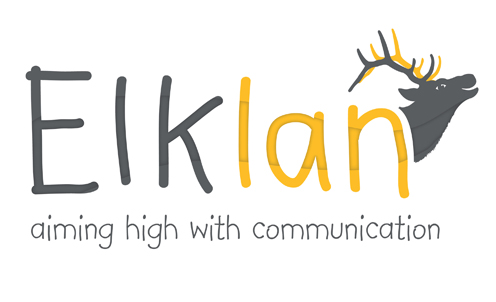 Elklan Course - Speech and Language Support for 3-5sCourse Tutors – Melanie Feeney, Specialist Early Years Teacher (SEN)Rachel Shearer, Advanced Clinical Specialist Speech and Language Therapist Venue – Pineapple room, Hob Moor, Children’s Centre, Green Lane, Acomb, York. YO24 4PS.Dates :   Wednesday  Mornings – Wednesday September 20th - Wednesday 29th November, with no session on Wed 1st Nov for half term.9.30am to 11.45am.Cost £265. This cost includes 10 taught sessions, Accreditation Fee, portfolio marking and a copy of the course handbook ‘Language Builders’Completion of this course will give you an externally verified and accredited level 2 or 3 qualification which is on the Qualifications and Curriculum Framework (QCF). Booking Details:Name_________________________________________School/Setting______________________________Contact number_______________________ School/setting email__________________________________Course participant contact number and email__________________________________________________An invoice will be sent for £265 once a place is confirmed. Please indicate where this invoice should be sentInvoice to:__________________________________________________________________________________________________________________________________________________________________________________________________________________________________________________________Purchase order number if required__________________________________________________________Please return this booking form to Gill Clarke, Tadcaster Health Centre, Crab Garth, Tadcaster, LS24 8HD or email it to childrenstherapytraining@york.nhs.uk